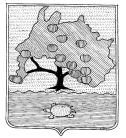 КОМИТЕТ ПО УПРАВЛЕНИЮ МУНИЦИПАЛЬНЫМ ИМУЩЕСТВОМ МУНИЦИПАЛЬНОГО ОБРАЗОВАНИЯ «ПРИВОЛЖСКИЙ РАЙОН» АСТРАХАНСКОЙ ОБЛАСТИРАСПОРЯЖЕНИЕот « 31 »  05  _ 2022 г. № 1176р.с. Началово Об установлении публичного сервитутав отношении земельного участка,расположенного по адресу:Астраханская область, Приволжский районНа основании ходатайства публичного акционерного общества «Россети Юг», в соответствии со ст. 39.43 Земельного кодекса Российской Федерации, Постановлением Правительства Астраханской области № 232 от 26.05.2020 «О внесении изменений в постановление Правительства Астраханской области от 26.11.2010 № 474-П», ст.ст. 63,64 Устава муниципального образования «Приволжский район» Астраханской области, подпунктом 3.1.5 пункта 3 Положения о комитете по управлению муниципальным имуществом муниципального образования «Приволжский район» Астраханской области:1. Установить публичный сервитут на части земельных участков, расположенных по адресу: Астраханская область, Приволжский район с кадастровыми номерами: –30:09:000000:808, р-н Приволжский, п Стеклозавода, ул Ленина, 4 а; –30:09:000000:1193, Приволжский район, п. Стеклозавода, ул. Ленина; –30:09:160710:9, р-н Приволжский, п. Стеклозавода, ул. Трудовая, 14; –30:09:160710:87, р-н Приволжский, поселок Стеклозавода, улица Комарова, 16; –30:09:160710:6, р-н Приволжский, п. Стеклозавода, ул. Комарова, 12а; –30:09:160710:57, р-н Приволжский, п. Стеклозавода, ул. Трудовая, 26; –30:09:160710:52, р-н Приволжский, п. Стеклозавода, ул. Трудовая, 18; –30:09:160710:5, р-н Приволжский, п. Стеклозавода, ул. Комарова, 12; –30:09:160710:4, р-н Приволжский, п. Стеклозавода, ул. Трудовая, 24; –30:09:160710:3, р-н Приволжский, п Стеклозавода, ул Комарова, 18; –30:09:160710:2, р-н Приволжский, п. Стеклозавода, ул. Комарова, 14; –30:09:160710:1, р-н Приволжский, п. Стеклозавода, ул. Комарова, 24; –30:09:160709:6, р-н Приволжский, п. Стеклозавода, ул. Трудовая, 7; –30:09:160709:5, р-н Приволжский, п. Стеклозавода, ул. Комарова, 4, квартира 1; –30:09:160709:4, р-н Приволжский, п Стеклозавода, ул Комарова, 2 относится к кв.1; –30:09:160709:3, р-н Приволжский, п Стеклозавода, ул Трудовая, 3; –30:09:160709:158, Приволжский муниципальный район, сельское поселение Татаробашмаковский сельсовет, поселок Стеклозавода, улица Трудовая, з/у 2а; –30:09:160709:15, Приволжский район, п. Стеклозавода, ул. Трудовая, 2 "А"; –30:09:160708:81, р-н Приволжский, п. Стеклозавода, ул. Набережная, 21; –30:09:160708:54, р-н Приволжский, п. Стеклозавода, ул. Набережная,  19; –30:09:160708:4, р-н Приволжский, п. Стеклозавода, ул. Гоголя, 3; –30:09:160708:174, р-н Приволжский, п. Стеклозавода, ул. Набережная, 17; –30:09:160707:107, р-н Приволжский, п. Стеклозавода, ул. Гоголя, 7; –30:09:160706:5, р-н Приволжский, п. Стеклозавода, ул. Мира, 10; –30:09:160706:416, Приволжский район, п. Стеклозавода, ул. Ленина, 10; –30:09:160706:3, р-н Приволжский, п. Стеклозавода, ул. Мира, 6; –30:09:160706:297, р-н Приволжский, п Стеклозавода, ул Ленина, 10 "а"; –30:09:160706:294, р-н Приволжский, п. Стеклозавода, ул. Ленина, 8; –30:09:160706:290, р-н Приволжский, п Стеклозавода, ул Ленина, 6; –30:09:160706:232, р-н Приволжский, п Стеклозавода, ул Мира, 1 "а"; –30:09:160706:229, р-н Приволжский, п Стеклозавода, ул Ленина, 18; –30:09:160706:120, р-н Приволжский, п. Стеклозавода, ул. 40 лет Октября, 2 относится к квартире 1; –30:09:160706:1, р-н Приволжский, п. Стеклозавода, ул. Мира, 8; –30:09:160705:44, р-н Приволжский, п Стеклозавода, ул Ленина, 4 "б"; –30:09:160705:4, р-н Приволжский, п. Стеклозавода, ул. Ленина, 2; –30:09:160705:3, р-н Приволжский, п. Стеклозавода, ул. Солнечная, 1 "а"; –30:09:160708:48, р-н Приволжский, п. Стеклозавода, ул. Набережная, 15; –30:09:160704:88, р-н Приволжский, п Стеклозавода, ул Гоголя, 2; –30:09:160704:87, р-н Приволжский, п. Стеклозавода, ул. Набережная, 7 относится к квартире 5; –30:09:160703:47, р-н Приволжский, п. Стеклозавода, ул. Ленина, 9; –30:09:160703:162, Приволжский район, п. Стеклозавода, ул. Ленина, 13; –30:09:160703:161, Приволжский район, п. Стеклозавода, ул. Ленина, 3; –30:09:160703:160, Приволжский район, п. Стеклозавода, ул. Ленина, 11; –30:09:160702:2, р-н Приволжский, п. Стеклозавода, ул. Призаводская, 1; –30:09:160414:77, р-н Приволжский, п Стеклозавода, ул. имени Большакова, 4; –30:09:160414:36, р-н Приволжский, с. Татарская Башмаковка, ул. Мусы Джалиля, 1а; –30:09:160414:10, р-н Приволжский, п Стеклозавода, ул Большакова, 4., а также в отношении земельных участков сведения о прохождении границ которых не содержаться в едином государственном реестре недвижимости, но фактически расположены в границах устанавливаемого публичного сервитута, объекта электросетевого хозяйства ВЛ-0,4 кВ от ЗТП-268 ВЛ-13 РП-6 Береговая ф.5,10 ПС Н-Комаровка.2. Публичный сервитут устанавливается по ходатайству публичного акционерного общества «Россети Юг» (ОГРН 1076164009096, ИНН 6164266561, юридический адрес: 344002, Российская Федерация, Ростовская область, г. Ростов-на-Дону, ул. Большая Садовая, д. 49) в целях размещения объектов электросетевого хозяйства, их неотъемлемых технологических частей на территории Приволжского района Астраханской области. 3. Утвердить границы публичного сервитута, согласно приложению.4. Срок публичного сервитута – 49 (сорок девять) лет.5. Использование земельных участков и (или) расположенных на них объектов недвижимости будет затруднено только при предотвращении или устранении аварийных ситуаций.6. Капитальный ремонт объектов электросетевого хозяйства производится с предварительным уведомлением собственников (землепользователей, землевладельцев, арендаторов) земельных участков 1 раз в 12 лет (продолжительность не превышает три месяца для земельных участков, предназначенных для жилищного строительства, ведения личного подсобного хозяйства, садоводства, огородничества; не превышает один год-в отношении иных земельных участков)7. Обладатель публичного сервитута обязан привести земельный участок в состояние, пригодное для использования в соответствии с видом разрешенного использования, в сроки, предусмотренные пунктом 8 статьи 39.50 Земельного Кодекса Российской Федерации.8. В течении пяти рабочих дней со дня принятия распоряжения:8.1. Разместить распоряжение об установлении публичного сервитута на официальном сайте комитета по управлению муниципальным имуществом муниципального образования «Приволжский район» Астраханской области в информационно-телекоммуникационной сети «Интернет»;8.2. Обеспечить опубликование указанного решения (за исключением приложений к нему) в порядке, установленном для официального опубликования (обнародования) муниципальных правовых актов уставом поселения, городского округа (муниципального района в случае, если земельные участки и (или) земли, в отношении которых установлен публичный сервитут, расположены на межселенной территории) по месту нахождения земельных участков, в отношении которых принято указанное решение.8.3. Направить копию распоряжения правообладателям земельных участков в отношении которых принято решение об установлении публичного сервитута.8.4. Направить копию распоряжения об установлении публичного сервитута в орган регистрации прав.8.5. Направить обладателю публичного сервитута копию решения об установлении публичного сервитута, сведения о лицах, являющихся правообладателями земельных участков, сведения о лицах, подавших заявления об их учете.И.о. председателя комитета                                                                             А.И. Алимуллаева